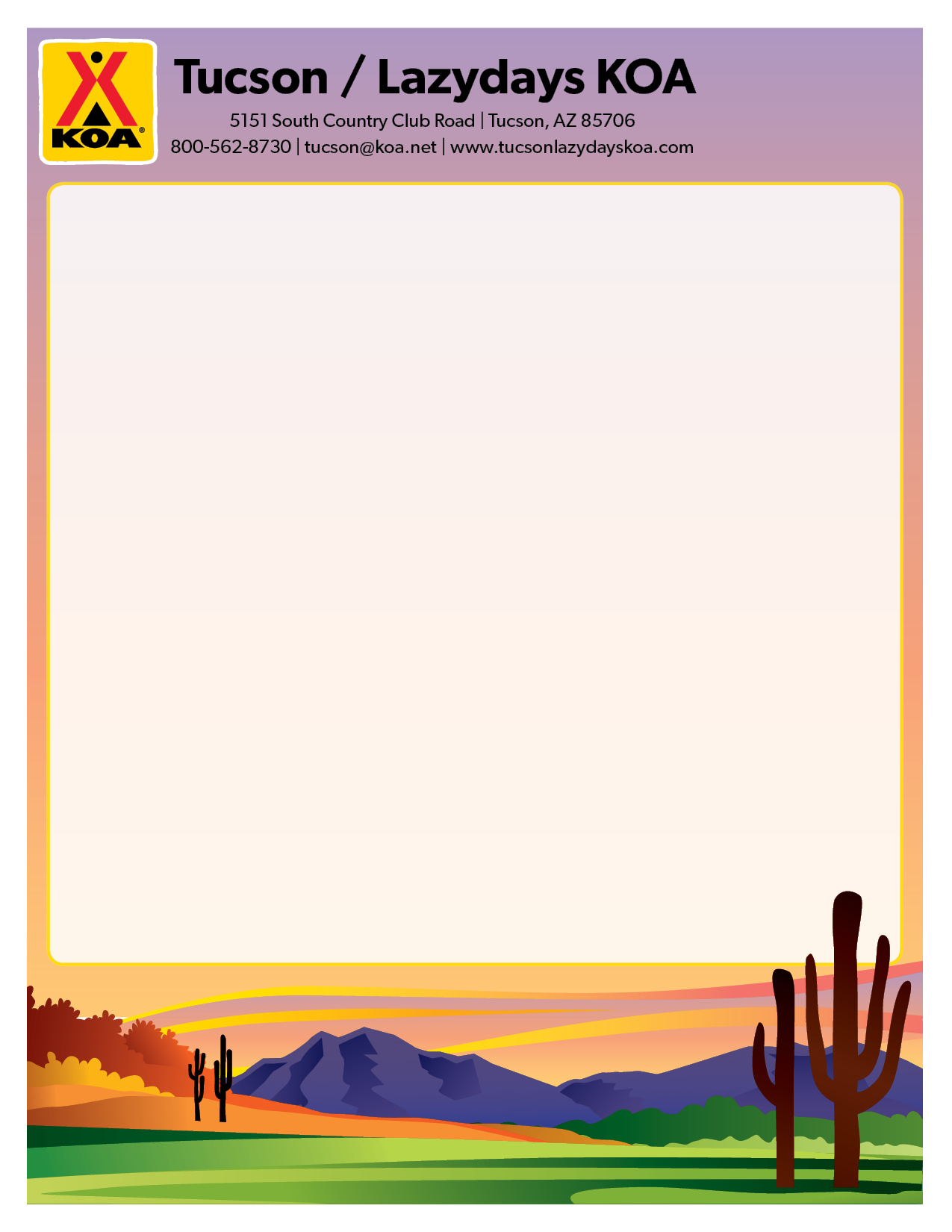 SundayDec. 7th2pm - 3pm Ice Cream Social $1/Scoop ---on the patio. On-going NFL Games and Home Day Sunday---Florizona GrilleMondayDec. 8th10am Fabric Coloring! $---Grand Canyon RoomColor a Wild West T-shirt, Pillowcase, or Bandana for $1Monday Night Football and Cajun Monday---Florizona GrilleTuesdayDec. 9th1pm Water Aerobics---Main PoolItalian Tuesday---Florizona Grille!WednesdayDec. 10th 11am Pickleball---Event Center (tent)Mexican Wednesday---Florizona Grille!ThursdayDec. 11thSteak Thursday---Florizona Grille!FridayDec. 12th5pm Movie Night “It’s a Wonderful Life”!--- Grand Canyon Room7pm Movie Night Continued “Prancer”---Grand Canyon RoomFree Popcorn for both! Candy and drinks will also be for sale! Come join the FUN!Fish Fry---Florizona GrilleHoliday Nights – Nearly a Million Lights at Tohono Chul Park 5:30 – 8:30pmSaturdayDec. 13th11am Pickleball--- Event Center (Equipment is also available to check out at the front desk daily)2pm Beginning Spanish Class!---Sabino RoomJoin us for BBQ Chicken or Ribs followed by line dancing at 7:30pm!!---Florizona GrilleHoliday Nights - Nearly a Million Lights at Tohono Chul Park 5:30 - 8:30pmFlorizona Grille  is open 7 days a week 8am – 9pmBreakfast 8 – 11am / Lunch Special 11am – 4pmHappy Hour is 4 – 6pm daily! / Dinner Special 5 – 9pmDinner specials are ALL-U-CAN-EAT with a salad bar. No salad bar on FridayFlorizona Grille  is open 7 days a week 8am – 9pmBreakfast 8 – 11am / Lunch Special 11am – 4pmHappy Hour is 4 – 6pm daily! / Dinner Special 5 – 9pmDinner specials are ALL-U-CAN-EAT with a salad bar. No salad bar on Friday